Муниципальное автономное общеобразовательное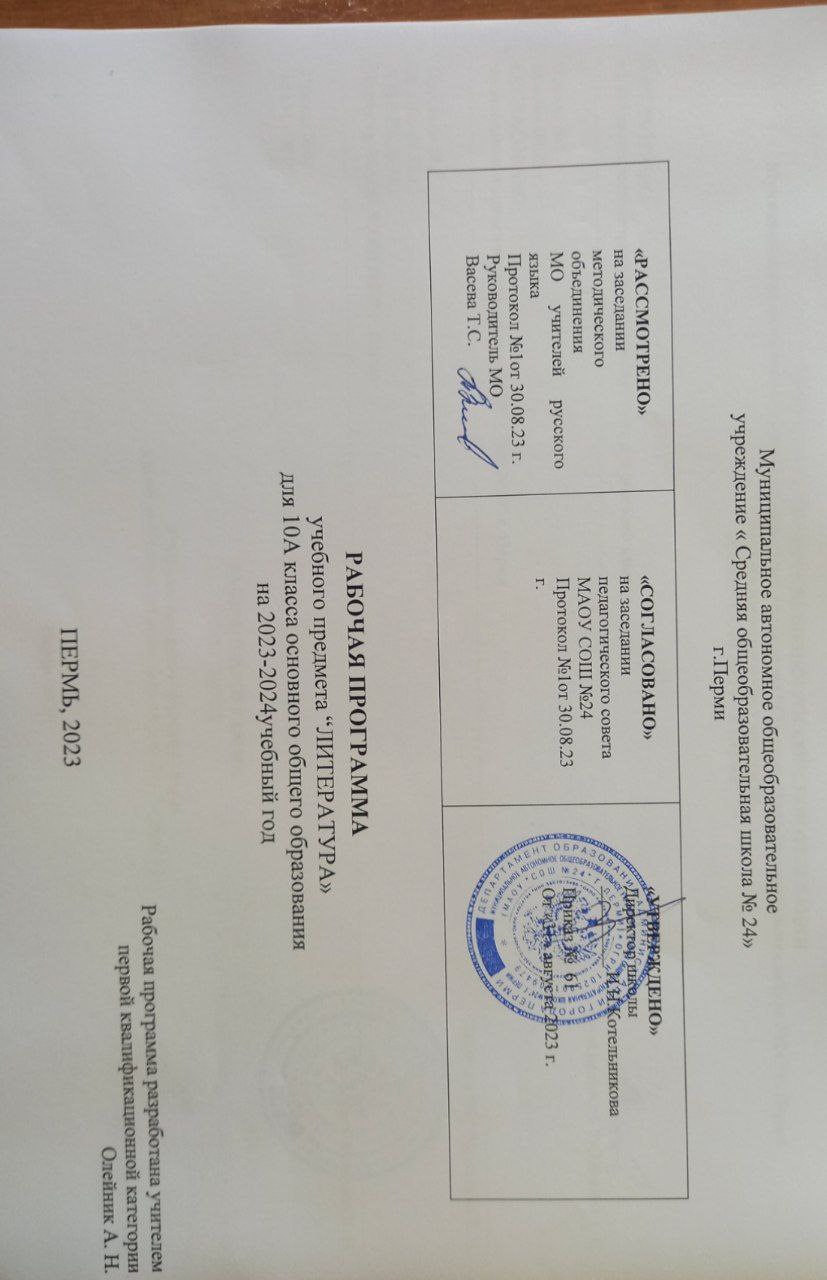 учреждение « Средняя общеобразовательная школа № 24»г.Перми                                      РАБОЧАЯ ПРОГРАММА                                        учебного предмета “ЛИТЕРАТУРА»                                          для 10А класса основного общего образования                                          на 2023-2024учебный годРабочая программа разработана учителемпервой квалификационной категорииОлейник А. Н.ПЕРМЬ, 2023Пояснительная запискаРабочая программа по литературе для 10 класса составлена на основе Федерального государственного образовательного стандарта, учебного плана, примерной программы основного общего образования по литературе с учетом авторской программы по литературе для общеобразовательных учреждений (базовый уровень): Коровина В.Я., Журавлёв В.П., Коровин В. И., Лебедев Ю. В. – М.: Просвещение, 2017.Данный вариант программы обеспечен учебником для общеобразовательных школ: Лебедев Ю. В. Литература: Учебник: в 2-частях. Москва: Просвещение, 2017 г.В 10-ом классе предусмотрено изучение художественной литературы на историко-литературной основе, монографическое изучение творчества классиков русской литературы. Программа предполагает изучение литературы на базовом уровне. Такое изучение сохраняет фундаментальную основу курса, систематизирует представления обучающихся об историческом развитии литературы. Курс строится с опорой на текстуальное изучение художественных произведений, решает задачи формирования читательских умений, развития культуры устной и письменной речи. При изучении произведений художественной литературы обращается внимание на вопросы традиций и новаторства в русской литературе, на историю создания произведений, на литературные и фольклорные истоки художественных образов, на вопросы теории литературы (от усвоения отдельных теоретико - литературных понятий к осмыслению литературных направлений, художественных систем). Предусматривается весь процесс чтения учащихся (восприятие, понимание, осмысление, анализ, интерпретация и оценка прочитанного). Важным принципом изучения литературы в 10-ом классе является рассмотрение творчества отдельного писателя и литературного процесса в целом.Изучение литературы на ступени основного общего образования направлено на достижение следующих целей:воспитание духовно развитой личности, формирование гуманистического мировоззрения, гражданского сознания, чувства патриотизма, любви и уважения к литературе и ценностям отечественной культуры;развитие эмоционального восприятия художественного текста, образного и аналитического мышления, творческого воображения, читательской культуры и понимания авторской позиции; формирование начальных представлений о специфике литературы в ряду других искусств, потребности в самостоятельном чтении художественных произведений; развитие устной и письменной речи учащихся;освоение текстов художественных произведений в единстве формы и содержания, основных историко-литературных сведений и теоретико-литературных понятий;овладение умениями чтения и анализа художественных произведений с привлечением базовых литературоведческих понятий и необходимых сведений по истории литературы; выявления в произведениях конкретно-исторического и общечеловеческого содержания; грамотного использования русского литературного языка при создании собственных устных и письменных высказываний.Основные задачи рабочей программы заключаются в следующем:приобретение знаний по чтению и анализу художественных произведений с привлечением базовых литературоведческих понятий и необходимых сведений по истории литературы;овладение способами правильного, беглого и выразительного чтения художественных и текстов, в том числе и чтения наизусть;свободное владение монологической и диалогической речью в объеме изучаемых произведений;навыки развернутого ответа на вопрос, рассказа о литературном герое, характеристики героя;отзыва на самостоятельно прочитанное произведение;овладение способами свободного владения письменной речью;освоение лингвистической, культурологической, коммуникативной компетенций.Выбор данной авторской программы и учебно-методического комплекса обусловлен тем, что ее содержание направлено на формирование универсальных учебных действий, обеспечивающих развитие познавательных и коммуникативных качеств личности. Обучающиеся включаются в проектную исследовательскую деятельность, основу которой составляют такие учебные действия, как умение видеть проблемы, ставить вопросы, классифицировать, наблюдать, сравнивать, анализировать, сопоставлять, делать выводы, объяснять художественные средства, доказывать, давать определения понятий, выявлять главную информацию в тексте, пересказывать, структурировать материал, работать с разными источниками при поиске информации, строить монологические высказывания (устная и письменная форма) и др. Сюда же относятся приемы, сходные с определением понятий: описание, характеристика, разъяснение, сравнение, различение, классификация, наблюдение, умения делать выводы и заключения, структурировать материал и др. Учащиеся включаются в коммуникативную учебную деятельность, где преобладают такие её виды, как умение полно и точно выражать свои мысли, аргументировать свою точку зрения, работать в группе, представлять и сообщать информацию в устно й и письменной форме, вступать в диалог, слушать и слышать друг друга и т. д.В программе соблюдается преемственность с примерными программами среднего общего образования, в том числе и в использовании основных видов учебной деятельности обучающихся.Построение учебного содержания курса осуществляется последовательно от общего к частному с учётом реализации внутрипредметных и метапредметных связей. В основу положено взаимодействие научного, гуманистического, аксиологического, культурологического, личностно- деятельностного, интегративного, компетентностного подходов.Важнейшее значение в создании условий для формирования духовно богатой, гармонически развитой личности с высокими нравственными идеалами имеет художественная литература. Курс литературы в школе основывается на принципах связи искусства с жизнью, единства формы и содержания, историзма, традиции и новаторства, осмысления историко-культурных сведений, нравственно-эстетических представлений, усвоения основных теоретико-литературных понятий.Данная программа составлена для реализации курса литература в 10 классе, который является частью предметной области гуманитарных дисциплин. Новизна данной программы определяется тем, что перед каждой темой дано краткое содержание уроков по теме, прописаны требования к предметным и метапредметным результатам, указаны основные виды деятельности учащихся на уроке. В конце каждой темы определены универсальные учебные действия (УУД), которые формируются у учащихся при изучении данной темы.Система уроков сориентирована на формирование активной личности, мотивированной к самообразованию, обладающей достаточными навыками и психологическими установками к самостоятельному поиску, отбору, анализу и использованию информации, владеющей основами исследовательской и проектной деятельности.При организации процесса обучения в раках данной программы предполагается применением следующих педагогических технологий обучения: технология развития критического мышления, технология «Письмо», учебно-исследовательская и проектная деятельность, проблемные уроки.Промежуточная аттестация проводится в соответствии с Уставом ОУ в форме контрольных, творческих работ, тестирования.Требования к уровню освоения обучающимися программы литературы в 10 классе в условиях внедрения ФГОС второго поколенияВ соответствии с требованиями Стандарта результаты освоения учащимися программы по литературе в 10 классе отражают достиженияследующих планируемых результатов:Личностные результаты обучения:российская гражданская идентичность, патриотизм, уважение к своему народу, чувства ответственности перед Родиной;	сформированность мировоззрения, соответствующего современному уровню развития науки и общественной практики, основанного на диалоге культур, а также различных форм общественного сознания, осознание своего места в поликультурном мире;	сформированность основ саморазвития и самовоспитания в соответствии с общечеловеческими ценностями и идеалами гражданского общества; готовность и способность к самостоятельной, творческой и ответственной деятельности;	толерантное сознание и поведение в поликультурном мире, готовность и способность вести диалог с другими людьми, достигать в нѐм взаимопонимания, находить общие цели и сотрудничать для их достижения;навыки сотрудничества со сверстниками, взрослыми в образовательной, учебно-исследовательской и других видах деятельности;нравственное сознание и поведение на основе усвоения общечеловеческих ценностей;готовность и способность к образованию, в том числе самообразованию;эстетическое отношение к миру;принятие и реализация ценностей здорового и безопасного образа жизни;осознанный выбор будущей профессии и возможностей реализации собственных жизненных планов.Метапредметные результаты обучения:умение самостоятельно определять цели деятельности и составлять планы деятельности; самостоятельно осуществлять, контролировать и корректировать деятельность; использовать все возможные ресурсы для достижения поставленных целей и реализации планов деятельности; выбирать успешные стратегии в различных ситуациях;	умение продуктивно общаться и взаимодействовать в процессе совместной деятельности, учитывать позиции других участников деятельности, эффективно разрешать конфликты;	владение навыками познавательной, учебно-исследовательской и проектной деятельности, навыками разрешения проблем; способность и готовность к самостоятельному поиску методов решения практических задач, применению различных методов познания;готовность и способность к самостоятельной информационно-познавательной деятельности, включая умение ориентироваться в различных источниках информации, критически оценивать и интерпретировать информацию, получаемую из различных источников;	умение использовать средства информационных и коммуникационных технологий (далее – ИКТ) в решении когнитивных, коммуникативных и организационных задач с соблюдением требований эргономики, техники безопасности, гигиены, ресурсосбережения, правовых и этических норм, норм информационной безопасности;умение самостоятельно оценивать и принимать решения, определяющие стратегию поведения, с учѐтом гражданских и нравственных ценностей;владение языковыми средствами – умение ясно, логично и точно излагать свою точку зрения, использовать адекватные языковые средства;	владение навыками познавательной рефлексии как осознания совершаемых действий и мыслительных процессов, их результатов и оснований, границ своего знания и незнания, новых познавательных задач и средств их достижения.Предметные результаты обученияУчащиеся должны знать/понимать:образную природу словесного искусства;содержание изученных литературных произведений;основные факты жизни и творчества писателей-классиков XIX века;основные закономерности историко-литературного процесса и черты литературных направлений;основные теоретико-литературные понятия курса литературы 10 класса.Учащиеся должны уметь:воспроизводить содержание литературного произведения;анализировать и интерпретировать художественное произведение, используя сведения по истории и теории литературы (тематика, проблематика, нравственный пафос, система образов, особенности композиции, изобразительно-выразительные средства языка, художественная деталь); анализировать эпизод (сцену) изученного произведения, объяснять его связь с проблематикой произведения;соотносить художественную литературу с общественной жизнью; раскрывать конкретно-историческое и общечеловеческое содержание изученных литературных произведений; выявлять «сквозные темы» и ключевые проблемы русской литературы; соотносить произведение с литературным направлением эпохи;определять род и жанр произведения;выявлять авторскую позицию;выразительно читать изученные произведения (или их фрагменты), соблюдая нормы литературного произношения;аргументировано формулировать своё отношение к прочитанному произведению;писать эссе на прочитанные произведения и сочинения разных жанров на литературные темы.Основные теоретико-литературные понятия курса литературы 10 классаХудожественная литература как искусство слова. Художественный образ. Художественное время и пространство. Содержание и форма. Поэтика.Авторский замысел и его воплощение. Художественный вымысел. Фантастика.Историко-литературный процесс. Литературные направления и течения: классицизм, сентиментализм, романтизм, реализм, символизм.Основные факты жизни и творчества выдающихся русских писателей ХIХ–ХХ веков.Литературные роды: эпос, лирика, драма. Жанры литературы: роман-эпопея, роман, повесть, рассказ, очерк, притча; поэма, баллада, песня; лирическое стихотворение, элегия, послание, эпиграмма, ода, сонет; комедия, трагедия, драма.Авторская позиция. Пафос. Тема. Идея. Проблематика. Сюжет. Фабула. Композиция. Стадии развития действия: экспозиция, завязка, кульминация, развязка, эпилог. Лирическое отступление. Конфликт. Автор-повествователь. Образ автора. Персонаж. Характер. Тип. Лирический герой. Система образов. Речевая характеристика героя: диалог, монолог, внутренняя речь. Сказ. Деталь. Символ. Подтекст. Психологизм. Народность. Историзм. Трагическое и комическое. Сатира, юмор, ирония, сарказм. Гротеск. Язык художественного произведения. Изобразительно-выразительные средства в художественном произведении: сравнение, эпитет, метафора, метонимия. Звукопись: аллитерация, ассонанс. Гипербола. Аллегория. Стиль.Проза и поэзия. Системы стихосложения. Стихотворные размеры: хорей, ямб, дактиль, амфибрахий, анапест. Дольник. Акцентный стих. Белый стих. Верлибр. Ритм. Рифма. Строфа. Литературная критика.Содержание программы«Литература. 10 класс»(102 часа, 3 часа в неделю)Рабочая программа в соответствии с программой литературного образования и учебным планом МБОУ «Нижнеиртышская СШ» имени М.Н. Макарова рассчитана на 102 часа, из них 15 часов отведено на уроки по развитию речи, 3 часа - на контрольные работы тематического, итогового контроля.Раздел 1. Введение (1 ч.): Введение. Русская литература XIX века в контексте мировой культуры.Личностные результаты обучения:сформированность основ саморазвития и самовоспитания в соответствии с общечеловеческими ценностями и идеалами гражданского общества; готовность и способность к самостоятельной, творческой и ответственной деятельности;навыки сотрудничества со сверстниками, взрослыми в образовательной, учебно-исследовательской и других видах деятельности;принятие и реализация ценностей здорового и безопасного образа жизни.Метапредметные результаты обучения:умение самостоятельно определять цели деятельности и составлять планы деятельности; самостоятельно осуществлять, контролировать и корректировать деятельность; использовать все возможные ресурсы для достижения поставленных целей и реализации планов деятельности; выбирать успешные стратегии в различных ситуациях;	умение продуктивно общаться и взаимодействовать в процессе совместной деятельности, учитывать позиции других участников деятельности, эффективно разрешать конфликты;	владение навыками познавательной, учебно-исследовательской и проектной деятельности, навыками разрешения проблем; способность и готовность к самостоятельному поиску методов решения практических задач, применению различных методов познания;владение языковыми средствами – умение ясно, логично и точно излагать свою точку зрения, использовать адекватные языковые средства;	владение навыками познавательной рефлексии как осознания совершаемых действий и мыслительных процессов, их результатов и оснований, границ своего знания и незнания, новых познавательных задач и средств их достижения.Предметные результаты обученияУчащиеся должны знать/понимать:образную природу словесного искусства.Учащиеся должны уметь:анализировать и интерпретировать тексты, используя сведения по истории и теории литературы;выразительно читать изученные произведения (или их фрагменты), соблюдая нормы литературного произношения;аргументировано формулировать своё отношение к прочитанному произведению.Раздел 2. Литература первой половины XIX века (8 ч. + 1 ч.): Русская литература первой половины XIX века. А.С. Пушкин: краткий обзор жизни и творчества. Философская лирика поэта. Человек и история в поэме А.С. Пушкина «Медный всадник». Тема «маленького человека». М.Ю. Лермонтов: жизнь и творчество. Основные темы и мотивы лирики М.Ю. Лермонтова. Философские мотивы лирики М.Ю. Лермонтова. Н.В. Гоголь: обзор жизни и творчества. Обобщающее значение гоголевских образов. Н.В. Гоголь. «Портрет». Место повести в сборнике «Петербургские повести». Н.В. Гоголь«Невский проспект» и «Нос». Сочинение по теме «Петербург в литературе первой половины XIX века. Контрольная работа по теме «Литература первой половины XIX века».Личностные результаты обучения:российская гражданская идентичность, патриотизм, уважение к своему народу, чувства ответственности перед Родиной;	сформированность мировоззрения, соответствующего современному уровню развития науки и общественной практики, основанного на диалоге культур, а также различных форм общественного сознания, осознание своего места в поликультурном мире;	сформированность основ саморазвития и самовоспитания в соответствии с общечеловеческими ценностями и идеалами гражданского общества; готовность и способность к самостоятельной, творческой и ответственной деятельности;	толерантное сознание и поведение в поликультурном мире, готовность и способность вести диалог с другими людьми, достигать в нѐм взаимопонимания, находить общие цели и сотрудничать для их достижения;навыки сотрудничества со сверстниками, взрослыми в образовательной, учебно-исследовательской и других видах деятельности;нравственное сознание и поведение на основе усвоения общечеловеческих ценностей;готовность и способность к образованию, в том числе самообразованию;эстетическое отношение к миру;принятие и реализация ценностей здорового и безопасного образа жизни.Метапредметные результаты обученияумение самостоятельно определять цели деятельности и составлять планы деятельности; самостоятельно осуществлять, контролировать и корректировать деятельность; использовать все возможные ресурсы для достижения поставленных целей и реализации планов деятельности; выбирать успешные стратегии в различных ситуациях;	умение продуктивно общаться и взаимодействовать в процессе совместной деятельности, учитывать позиции других участников деятельности, эффективно разрешать конфликты;	владение навыками познавательной, учебно-исследовательской и проектной деятельности, навыками разрешения проблем; способность и готовность к самостоятельному поиску методов решения практических задач, применению различных методов познания;готовность и способность к самостоятельной информационно-познавательной деятельности, включая умение ориентироваться в различных источниках информации, критически оценивать и интерпретировать информацию, получаемую из различных источников;	умение использовать средства информационных и коммуникационных технологий (далее – ИКТ) в решении когнитивных, коммуникативных и организационных задач с соблюдением требований эргономики, техники безопасности, гигиены, ресурсосбережения, правовых и этических норм, норм информационной безопасности;умение самостоятельно оценивать и принимать решения, определяющие стратегию поведения, с учѐтом гражданских и нравственных ценностей;владение языковыми средствами – умение ясно, логично и точно излагать свою точку зрения, использовать адекватные языковые средства;	владение навыками познавательной рефлексии как осознания совершаемых действий и мыслительных процессов, их результатов и оснований, границ своего знания и незнания, новых познавательных задач и средств их достижения.Предметные результаты обученияУчащиеся должны знать/понимать:образную природу словесного искусства;содержание изученных литературных произведений;основные факты жизни и творчества писателей-классиков XIX века;основные закономерности историко-литературного процесса и черты литературных направлений;основные теоретико-литературные понятия курса литературы 10 класса;структуру сочинения.Учащиеся должны уметь:воспроизводить содержание литературного произведения;анализировать и интерпретировать художественное произведение, используя сведения по истории и теории литературы (тематика, проблематика, нравственный пафос, система образов, особенности композиции, изобразительно-выразительные средства языка, художественная деталь); анализировать эпизод (сцену) изученного произведения, объяснять его связь с проблематикой произведения;соотносить художественную литературу с общественной жизнью; раскрывать конкретно-историческое и общечеловеческое содержание изученных литературных произведений; выявлять «сквозные темы» и ключевые проблемы русской литературы; соотносить произведение с литературным направлением эпохи;определять род и жанр произведения;выявлять авторскую позицию;выразительно читать изученные произведения (или их фрагменты), соблюдая нормы литературного произношения;аргументировано формулировать своё отношение к прочитанному произведению;писать сочинение.Раздел 3. Литература второй половины XIX века (71 ч. + 14 ч.): Обзор русской литературы второй половины XIX века. Характеристика русской прозы, журналистики и литературной критики второй половины XIX века. А. Н. Островский – создатель русского национального театра. Драма «Гроза». История создания, система образов, приемы раскрытия характеров. Город Калинов и его обитатели. Протест Катерины против «темного царства». Семейный и социальный конфликт в драме «Гроза».Драма А.Н. Островского «Гроза» в зеркале русской критики. Сочинение-рассуждение по драме А.Н. Островского «Гроза». И.А. Гончаров: жизнь и творчество. Роман «Обломов». Место романа в творчестве писателя. Обломов и посетители. Обломов – «коренной народный наш тип». Диалектика характера Обломова. Глава «Сон Обломова» и её роль в романе «Обломов». Два типа любви в романе И.А. Гончарова «Обломов». Обломов и Ольга Ильинская. Борьба двух начал в Обломове. Попытки героя проснуться. Обломов и Штольц в романе «Обломов». Роман «Обломов» в зеркале русской критики. Подготовка к сочинению по роману И.А. Гончарова «Обломов». И.С. Тургенев: жизнь и творчество. И.С. Тургенев – создатель русского романа. Обзор отдельных произведений. Творческая история романа «Отцы и дети». Эпоха и роман. Конфликт «отцов и детей» в романе И.С. Тургенева «Отцы и дети».Испытание любовью в романе «Отцы и дети».Мировоззренческий кризис Базарова. Сила и слабость Евгения Базарова. Роль эпилога. Споры в критике вокруг романа «Отцы и дети». Сочинение по роману И.С. Тургенева«Отцы и дети». Ф.И. Тютчев: жизнь и творчество. Единство мира и философия природы в его лирике. Человек и история в лирике Ф.И. Тютчева. Жанр лирического фрагмента.«Любовная лирика Ф.И. Тютчева. Любовь как стихийная сила и «поединок роковой». А.А. Фет: жизнь и творчество. Жизнеутверждающее начало лирики о природе. Любовная лирика А.А. Фета. Импрессионизм поэзии. А.К. Толстой: жизнь и творчество. Основные черты, темы, мотивы и образы поэзии. Эссе по теме «Анализ стихотворения Ф.И. Тютчева, А.А. Фета, А.К. Толстого» (по выбору).Н.С. Лесков: очерк жизни и творчества. Поиск «призвания» в повести Н.С. Лескова «Очарованный странник».Тема праведничества в «Очарованном страннике».Н.А. Некрасов: жизнь и творчество. Героическое и жертвенное в образе разночинца-народолюбца. Тема любви в лирике Н.А. Некрасова.«Кому на Руси жить хорошо?»: замысел, история создания, композиция, проблематика и жанр поэмы Н.А Некрасова. Дореформенная и пореформенная Россия в поэме. Образы народных заступников в поэме «Кому на Руси жить хорошо».Особенности языка поэму «Кому на Руси жить хорошо?». Подготовка к домашнему сочинению (темы – по выбору). М.Е. Салтыков-Щедрин: жизнь и творчество. Сказки Салтыкова-Щедрина. Замысел, история создания, жанр и композиция романа «История одного города».Образы градоначальников в романе-хронике «История одного города».Ф.М. Достоевский: жизнь и судьба. Образ Петербурга в русской литературе и   в   романе   Достоевского   «Преступление   и   наказание».Художественный   мир Ф.М. Достоевского. Замысел и история создания романа «Преступление и наказание».Духовные искания интеллектуального героя и способы их выявления. Психологические поединки Порфирия Петровича и Раскольникова.«Вечная Сонечка» как нравственный идеал автора. Мир «униженных и оскорбленных» в романе. Эпилог и его роль в романе Ф.М. Достоевского «Преступление и наказание».Сочинение по роману Ф.М. Достоевского«Преступление и наказание» (темы – по выбору).Л.Н. Толстой: жизнь и судьба. Трилогия «Детство. Отрочество. Юность». «Севастопольские рассказы» Л. Н. Толстого: правдивое изображение войны. История создания, жанровое своеобразие и проблематика романа Л.Н. Толстого «Война и мир». Анализ эпизода «Вечер в салоне Анны Павловны Шерер». Петербург. Июль 1805г. Путь духовных исканий Андрея Болконского и Пьера Безухова до 1812 года. Изображение войны 1805-1807 гг. Смотр войск под Браунау. Женские образы в романе Л.Н. Толстого «Война и мир».Семья Ростовых и семья Болконских. Эссе по теме «Ночь в Отрадном».Изображение войны 1812 г. Философия войны в романе. Мысль народная» в романе Л.Н. Толстого «Война и мир».Кутузов и Наполеон. Проблема истинного и ложного патриотизма в романе Л.Н. Толстого «Война и мир».Итог духовных исканий любимых героев Л.Н. Толстого. Контрольная работа по теме «Роман Л.Н. Толстого «Война и мир».Сочинение по теме «Духовный путь героев Л.Н. Толстого».А.П. Чехов: жизнь и творчество. «Маленькая трилогия» А.П. Чехова. А.П. Чехов: проблематика и поэтика рассказов 90-х годов. Тема гибели человеческой	души в рассказе  А.П. Чехова «Ионыч». А.П. Чехов: особенности драматургии писателя. Пьеса А.П. Чехова «Вишнёвый сад»: история создания, жанр, система образов и символов. Лирико-психологический подтекст пьесы. Своеобразие чеховского стиля. Эссе по теме «Ключевые образы и символы пьесы А.П. Чехова«Вишнёвый сад».Мировое значение русской литературы XIXвека. Итоговая контрольная работа по произведениям русской литературы II половины XIX века.Личностные результаты обучения:российская гражданская идентичность, патриотизм, уважение к своему народу, чувства ответственности перед Родиной;	сформированность мировоззрения, соответствующего современному уровню развития науки и общественной практики, основанного на диалоге культур, а также различных форм общественного сознания, осознание своего места в поликультурном мире; 	сформированность основ саморазвития и самовоспитания в соответствии с общечеловеческими ценностями и идеалами гражданского общества; готовность и способность к самостоятельной, творческой и ответственной деятельности;	толерантное сознание и поведение в поликультурном мире, готовность и способность вести диалог с другими людьми, достигать в нѐм взаимопонимания, находить общие цели и сотрудничать для их достижения;навыки сотрудничества со сверстниками, взрослыми в образовательной, учебно-исследовательской и других видах деятельности;нравственное сознание и поведение на основе усвоения общечеловеческих ценностей;готовность и способность к образованию, в том числе самообразованию;эстетическое отношение к миру;принятие и реализация ценностей здорового и безопасного образа жизни;осознанный выбор будущей профессии и возможностей реализации собственных жизненных планов.Метапредметные результаты обученияумение самостоятельно определять цели деятельности и составлять планы деятельности; самостоятельно осуществлять, контролировать и корректировать деятельность; использовать все возможные ресурсы для достижения поставленных целей и реализации планов деятельности; выбирать успешные стратегии в различных ситуациях;	умение продуктивно общаться и взаимодействовать в процессе совместной деятельности, учитывать позиции других участников деятельности, эффективно разрешать конфликты;	владение навыками познавательной, учебно-исследовательской и проектной деятельности, навыками разрешения проблем; способность и готовность к самостоятельному поиску методов решения практических задач, применению различных методов познания;готовность и способность к самостоятельной информационно-познавательной деятельности, включая умение ориентироваться в различных источниках информации, критически оценивать и интерпретировать информацию, получаемую из различных источников;	умение использовать средства информационных и коммуникационных технологий (далее – ИКТ) в решении когнитивных, коммуникативных и организационных задач с соблюдением требований эргономики, техники безопасности, гигиены, ресурсосбережения, правовых и этических норм, норм информационной безопасности;умение самостоятельно оценивать и принимать решения, определяющие стратегию поведения, с учѐтом гражданских и нравственных ценностей;владение языковыми средствами – умение ясно, логично и точно излагать свою точку зрения, использовать адекватные языковые средства;	владение навыками познавательной рефлексии как осознания совершаемых действий и мыслительных процессов, их результатов и оснований, границ своего знания и незнания, новых познавательных задач и средств их достижения.Предметные результаты обученияУчащиеся должны знать/понимать:образную природу словесного искусства;содержание изученных литературных произведений;основные факты жизни и творчества писателей-классиков XIX века;основные закономерности историко-литературного процесса и черты литературных направлений;основные теоретико-литературные понятия курса литературы 10 класса.Учащиеся должны уметь:воспроизводить содержание литературного произведения;анализировать и интерпретировать художественное произведение, используя сведения по истории и теории литературы (тематика, проблематика, нравственный пафос, система образов, особенности композиции, изобразительно-выразительные средства языка, художественная деталь); анализировать эпизод (сцену) изученного произведения, объяснять его связь с проблематикой произведения;соотносить художественную литературу с общественной жизнью; раскрывать конкретно-историческое и общечеловеческое содержание изученных литературных произведений; выявлять «сквозные темы» и ключевые проблемы русской литературы; соотносить произведение с литературным направлением эпохи;определять род и жанр произведения;выявлять авторскую позицию;выразительно читать изученные произведения (или их фрагменты), соблюдая нормы литературного произношения;аргументировано формулировать своё отношение к прочитанному произведению;писать эссе на прочитанные произведения и сочинения разных жанров на литературные темы.Раздел 4. Зарубежная литература (4 ч.): Обзор зарубежной литературы второй половины XIX века. Тема власти денег в повести Оноре де Бальзака«Гобсек».Психологическая новелла Ги де Мопассана «Ожерелье».Зарубежная поэзия XIXвека: Дж.Г. Байрон, Г. Гейне.Личностные результаты обучения:толерантное сознание и поведение в поликультурном мире, готовность и способность вести диалог с другими людьми, достигать в нѐм взаимопонимания, находить общие цели и сотрудничать для их достижения;навыки сотрудничества со сверстниками, взрослыми в образовательной, учебно-исследовательской и других видах деятельности;нравственное сознание и поведение на основе усвоения общечеловеческих ценностей;готовность и способность к образованию, в том числе самообразованию; принятие и реализация ценностей здорового и безопасного образа жизни.Метапредметные результаты обученияумение самостоятельно определять цели деятельности и составлять планы деятельности; самостоятельно осуществлять, контролировать и корректировать деятельность; использовать все возможные ресурсы для достижения поставленных целей и реализации планов деятельности; выбирать успешные стратегии в различных ситуациях;	умение продуктивно общаться и взаимодействовать в процессе совместной деятельности, учитывать позиции других участников деятельности, эффективно разрешать конфликты;	владение навыками познавательной, учебно-исследовательской и проектной деятельности, навыками разрешения проблем; способность и готовность к самостоятельному поиску методов решения практических задач, применению различных методов познания;готовность и способность к самостоятельной информационно-познавательной деятельности, включая умение ориентироваться в различных источниках информации, критически оценивать и интерпретировать информацию, получаемую из различных источников;	умение использовать средства информационных и коммуникационных технологий (далее – ИКТ) в решении когнитивных, коммуникативных и организационных задач с соблюдением требований эргономики, техники безопасности, гигиены, ресурсосбережения, правовых и этических норм, норм информационной безопасности;умение самостоятельно оценивать и принимать решения, определяющие стратегию поведения, с учѐтом гражданских и нравственных ценностей;владение языковыми средствами – умение ясно, логично и точно излагать свою точку зрения, использовать адекватные языковые средства;	владение навыками познавательной рефлексии как осознания совершаемых действий и мыслительных процессов, их результатов и оснований, границ своего знания и незнания, новых познавательных задач и средств их достижения.Предметные результаты обученияУчащиеся должны знать/понимать:образную природу словесного искусства;содержание изученных литературных произведений;основные факты жизни и творчества писателей-классиков и поэтов XIX века;основные закономерности историко-литературного процесса и черты литературных направлений;основные теоретико-литературные понятия курса литературы 10 класса.Учащиеся должны уметь:воспроизводить содержание литературного произведения;анализировать и интерпретировать художественное произведение, используя сведения по истории и теории литературы (тематика, проблематика, нравственный пафос, система образов, особенности композиции, изобразительно-выразительные средства языка, художественная деталь); анализировать эпизод (сцену) изученного произведения, объяснять его связь с проблематикой произведения;соотносить художественную литературу с общественной жизнью; раскрывать конкретно-историческое и общечеловеческое содержание изученных литературных произведений; выявлять «сквозные темы» и ключевые проблемы русской литературы; соотносить произведение с литературным направлением эпохи;определять род и жанр произведения;выявлять авторскую позицию;выразительно читать изученные произведения (или их фрагменты), соблюдая нормы литературного произношения;аргументировано формулировать своё отношение к прочитанному произведению.Раздел 5. Подведение итогов (1ч.): Подведение итогов. Нравственные уроки русской литературы XIX века.Личностные результаты обучениянавыки сотрудничества со сверстниками, взрослыми в образовательной, учебно-исследовательской и других видах деятельности;нравственное сознание и поведение на основе усвоения общечеловеческих ценностей.Метапредметные результаты обученияумение самостоятельно оценивать и принимать решения, определяющие стратегию поведения, с учѐтом гражданских и нравственных ценностей;владение языковыми средствами – умение ясно, логично и точно излагать свою точку зрения, использовать адекватные языковые средства;	владение навыками познавательной рефлексии как осознания совершаемых действий и мыслительных процессов, их результатов и оснований, границ своего знания и незнания, новых познавательных задач и средств их достижения.Предметные результаты обученияУчащиеся должны знать/понимать:образную природу словесного искусства.Учащиеся должны уметь:соотносить художественную литературу с общественной жизнью; раскрывать конкретно-историческое и общечеловеческое содержание изученных литературных произведений; выявлять «сквозные темы» и ключевые проблемы русской литературы; соотносить произведение с литературным направлением эпохи;выявлять авторскую позицию;аргументировано формулировать своё отношение к прочитанному произведению.Раздел 6. Резерв (2ч.): Резервные занятия.Учебно-тематический план. 10 класс  Характеристика основных видов деятельностиПримерное тематическое планированиеУниверсальные учебные действия по курсу «Литература. 10 класс»:Регулятивные универсальные учебные действияВыпускник научится:целеполаганию, включая постановку новых целей, преобразование практической задачи в познавательную;самостоятельно анализировать условия достижения цели на основе учѐта выделенных учителем ориентиров действия в новом учебном материале;планировать пути достижения целей;устанавливать целевые приоритеты;уметь самостоятельно контролировать своѐ время и управлять им;принимать решения в проблемной ситуации на основе переговоров;осуществлять констатирующий и предвосхищающий контроль по результату и по способу действия; актуальный контроль на уровне произвольного внимания;	адекватно самостоятельно оценивать правильность выполнения действия и вносить необходимые коррективы в исполнение как в конце действия, так и по ходу его реализации;основам прогнозирования как предвидения будущих событий и развития процесса. Выпускник получит возможность научиться:самостоятельно ставить новые учебные цели и задачи;построению жизненных планов во временной перспективе;при планировании достижения целей самостоятельно, полно и адекватно учитывать условия и средства их достижения;выделять альтернативные способы достижения цели и выбирать наиболее эффективный способ;	основам саморегуляции в учебной и познавательной деятельности в форме осознанного управления своим поведением и деятельностью, направленной на достижение поставленных целей;осуществлять познавательную рефлексию в отношении действий по решению учебных и познавательных задач;адекватно оценивать объективную трудность как меру фактического или предполагаемого расхода ресурсов на решение задачи;адекватно оценивать свои возможности достижения цели определѐнной сложности в различных сферах самостоятельной деятельности;основам саморегуляции эмоциональных состояний;прилагать волевые усилия и преодолевать трудности и препятствия на пути достижения целей.Коммуникативные универсальные учебные действияВыпускник научится:учитывать разные мнения и стремиться к координации различных позиций в сотрудничестве;	формулировать собственное мнение и позицию, аргументировать и координировать еѐ с позициями партнѐров в сотрудничестве при выработке общего решения в совместной деятельности;устанавливать и сравнивать разные точки зрения, прежде чем принимать решения и делать выбор;аргументировать свою точку зрения, спорить и отстаивать свою позицию не враждебным для оппонентов образом;задавать вопросы, необходимые для организации собственной деятельности и сотрудничества с партнѐром;осуществлять взаимный контроль и оказывать в сотрудничестве необходимую взаимопомощь;адекватно использовать речь для планирования и регуляции своей деятельности;адекватно использовать речевые средства для решения различных коммуникативных задач; владеть устной и письменной речью; строить монологическое контекстное высказывание;	организовывать и планировать учебное сотрудничество с учителем и сверстниками, определять цели и функции участников, способы взаимодействия; планировать общие способы работы;осуществлять контроль, коррекцию, оценку действий партнѐра, уметь убеждать;	работать в группе — устанавливать рабочие отношения, эффективно сотрудничать и способствовать продуктивной кооперации; интегрироваться в группу сверстников и строить продуктивное взаимодействие со сверстниками и взрослыми;основам коммуникативной рефлексии;использовать адекватные языковые средства для отображения своих чувств, мыслей, мотивов и потребностей;	отображать в речи (описание, объяснение) содержание совершаемых действий как в форме громкой социализированной речи, так и в форме внутренней речи.Выпускник получит возможность научиться:учитывать и координировать отличные от собственной позиции других людей в сотрудничестве;учитывать разные мнения и интересы и обосновывать собственную позицию;понимать относительность мнений и подходов к решению проблемы;	продуктивно разрешать конфликты на основе учѐта интересов и позиций всех участников, поиска и оценки альтернативных способов разрешения конфликтов; договариваться и приходить к общему решению в совместной деятельности, в том числе в ситуации столкновения интересов;брать на себя инициативу в организации совместного действия (деловое лидерство);оказывать поддержку и содействие тем, от кого зависит достижение цели в совместной деятельности;осуществлять коммуникативную рефлексию как осознание оснований собственных действий и действий партнѐра;	в процессе коммуникации достаточно точно, последовательно и полно передавать партнѐру необходимую информацию как ориентир для построения действия;	вступать в диалог, а также участвовать в коллективном обсуждении проблем, участвовать в дискуссии и аргументировать свою позицию, владеть монологической и диалогической формами речи в соответствии с грамматическими и синтаксическими нормами родного языка;	следовать морально-этическим и психологическим принципам общения и сотрудничества на основе уважительного отношения к партнѐрам, внимания к личности другого, адекватного межличностного восприятия, готовности адекватно реагировать на нужды других, в частности оказывать помощь и эмоциональную поддержку партнѐрам в процессе достижения общей цели совместной деятельности;	устраивать эффективные групповые обсуждения и обеспечивать обмен знаниями между членами группы для принятия эффективных совместных решений;	в совместной деятельности чѐтко формулировать цели группы и позволять еѐ участникам проявлять собственную энергию для достижения этих целей.Познавательные универсальные учебные действияВыпускник научится:основам реализации проектно-исследовательской деятельности;проводить наблюдение и эксперимент под руководством учителя;осуществлять расширенный поиск информации с использованием ресурсов библиотек и Интернета;создавать и преобразовывать модели и схемы для решения задач;осуществлять выбор наиболее эффективных способов решения задач в зависимости от конкретных условий;давать определение понятиям;устанавливать причинно-следственные связи;осуществлять логическую операцию установления родовидовых отношений, ограничение понятия;	обобщать понятия — осуществлять логическую операцию перехода от видовых признаков к родовому понятию, от понятия с меньшим объѐмом к понятию с большим объѐмом;осуществлять сравнение, сериацию и классификацию, самостоятельно выбирая основания и критерии для указанных логических операций;строить классификацию на основе дихотомического деления (на основе отрицания);строить логическое рассуждение, включающее установление причинно-следственных связей;объяснять явления, процессы, связи и отношения, выявляемые в ходе исследования;основам ознакомительного, изучающего, усваивающего и поискового чтения;	структурировать тексты, включая умение выделять главное и второстепенное, главную идею текста, выстраивать последовательность описываемых событий;	работать с метафорами — понимать переносный смысл выражений, понимать и употреблять обороты речи, построенные на скрытом уподоблении, образном сближении слов.Выпускник получит возможность научиться:основам рефлексивного чтения;ставить проблему, аргументировать еѐ актуальность;самостоятельно проводить исследование на основе применения методов наблюдения, эксперимента;выдвигать гипотезы о связях и закономерностях событий, процессов, объектов;организовывать исследование с целью проверки гипотез;делать умозаключения (индуктивное и по аналогии) и выводы на основе аргументации.«РАССМОТРЕНО» на заседании                                   методического объединения         МО учителей русского языка            Протокол №1от 30.08.23 г.                                                              Руководитель МО                                                                             Васева Т.С.                                                            «СОГЛАСОВАНО»            на заседании педагогического советаМАОУ СОШ №24Протокол №1от 30.08.23 г.«УТВЕРЖДЕНО»Директор школы_________ И.Н.КотельниковаПриказ №  61От «31» августа 2023 г.№п/пНаименование разделовКоличество часов наизучение темыИз них на развитие речиИз них на контрольные мероприятия1Введение1------2Литература первой половины XIX века9113Литература второй половины XIX векаОбзор русской литературы второй половины XIXвекаА.Н. Островский И.А. Гончаров8528914--- 112---------И.С. Тургенев Ф.И. Тютчев А.А. ФетА.К. Толстой Н.С. Лесков Н.А. НекрасовМ.Е. Салтыков-Щедрин Ф.М. ДостоевскийЛ.Н. Толстой А.П. Чехов10323373111692------ 2--- 1--- 331------------------------ 114Зарубежная литература4------5Подведение итогов1---16Резерв2------Итого102153№ п/пНаименование изучаемой темыОсновное содержание по темеХарактеристика основных видов деятельности1Раздел1.Введение	(1 ч.)Введение.	Русская	литератураXIX века в контексте мировой культуры.Определяют понятия.Выявляют особенности русской XIX века в контексте мировой культуры.Анализируют прочитанное.Работают с дополнительными источниками по теме.2Раздел	2.Литература первой половины	XIXвека (8 ч. + 1 ч.)Русская литература первой половины XIX века. А.С. Пушкин: краткий обзор жизни и творчества. Философская лирика поэта. Человек и история в поэме А.С. Пушкина «Медный всадник». Тема «маленького человека». М.Ю. Лермонтов: жизнь и творчество. Основные темы и мотивы лирики М.Ю. Лермонтова.			Философские мотивы		лирики		М.Ю. Лермонтова. Н.В. Гоголь: обзор жизни	и		творчества.Обобщающее	значение гоголевских образов. Н.В. Гоголь.«Портрет». Место повести в сборнике	«Петербургские повести». Н.В. Гоголь «Невский проспект» и «Нос». Сочинение по теме «Петербург в литературеОпределяют понятия.Характеризуют изученные понятия.Изучают биографии писателей и поэтов литературы первой половины XIX века.Выступают с сообщениями по предложенным темам.Пишут тезисный план.Работают с дополнительными источниками.Смысловое чтение текстов.Анализируют, сравнивают, обобщают.Выразительно читают.Учат стихотворения наизусть.Пишут сочинение.Пишут контрольную работу.первой	половины	XIX	века.Контрольная   работа   по   теме«Литература	первой	половины XIX века».3Раздел	3.Обзор	русской	литературыОпределяют понятия.Характеризуют изученные понятия.Изучают биографии писателей и поэтов литературы второй половины XIX века.Выступают с сообщениями по предложенным темам.Пишут тезисный план.Работают с дополнительными источниками.Смысловое чтение текстов.Анализируют, сравнивают, обобщают.Анализируют критические статьи.Выразительно читают.Учат стихотворения наизусть.Пишут сочинение-рассуждение, сочинения, эссе.Пишут контрольную работу.Пишут итоговую контрольную работу.Литературавторой	половины	XIX	века.Определяют понятия.Характеризуют изученные понятия.Изучают биографии писателей и поэтов литературы второй половины XIX века.Выступают с сообщениями по предложенным темам.Пишут тезисный план.Работают с дополнительными источниками.Смысловое чтение текстов.Анализируют, сравнивают, обобщают.Анализируют критические статьи.Выразительно читают.Учат стихотворения наизусть.Пишут сочинение-рассуждение, сочинения, эссе.Пишут контрольную работу.Пишут итоговую контрольную работу.второйХарактеристика русской прозы,Определяют понятия.Характеризуют изученные понятия.Изучают биографии писателей и поэтов литературы второй половины XIX века.Выступают с сообщениями по предложенным темам.Пишут тезисный план.Работают с дополнительными источниками.Смысловое чтение текстов.Анализируют, сравнивают, обобщают.Анализируют критические статьи.Выразительно читают.Учат стихотворения наизусть.Пишут сочинение-рассуждение, сочинения, эссе.Пишут контрольную работу.Пишут итоговую контрольную работу.половины XIXжурналистики	и	литературнойОпределяют понятия.Характеризуют изученные понятия.Изучают биографии писателей и поэтов литературы второй половины XIX века.Выступают с сообщениями по предложенным темам.Пишут тезисный план.Работают с дополнительными источниками.Смысловое чтение текстов.Анализируют, сравнивают, обобщают.Анализируют критические статьи.Выразительно читают.Учат стихотворения наизусть.Пишут сочинение-рассуждение, сочинения, эссе.Пишут контрольную работу.Пишут итоговую контрольную работу.векакритики второй половины XIXОпределяют понятия.Характеризуют изученные понятия.Изучают биографии писателей и поэтов литературы второй половины XIX века.Выступают с сообщениями по предложенным темам.Пишут тезисный план.Работают с дополнительными источниками.Смысловое чтение текстов.Анализируют, сравнивают, обобщают.Анализируют критические статьи.Выразительно читают.Учат стихотворения наизусть.Пишут сочинение-рассуждение, сочинения, эссе.Пишут контрольную работу.Пишут итоговую контрольную работу.(71 ч.+14 ч.)века.	А.	Н.	Островский	–создатель	русскогоОпределяют понятия.Характеризуют изученные понятия.Изучают биографии писателей и поэтов литературы второй половины XIX века.Выступают с сообщениями по предложенным темам.Пишут тезисный план.Работают с дополнительными источниками.Смысловое чтение текстов.Анализируют, сравнивают, обобщают.Анализируют критические статьи.Выразительно читают.Учат стихотворения наизусть.Пишут сочинение-рассуждение, сочинения, эссе.Пишут контрольную работу.Пишут итоговую контрольную работу.национального	театра.	ДрамаОпределяют понятия.Характеризуют изученные понятия.Изучают биографии писателей и поэтов литературы второй половины XIX века.Выступают с сообщениями по предложенным темам.Пишут тезисный план.Работают с дополнительными источниками.Смысловое чтение текстов.Анализируют, сравнивают, обобщают.Анализируют критические статьи.Выразительно читают.Учат стихотворения наизусть.Пишут сочинение-рассуждение, сочинения, эссе.Пишут контрольную работу.Пишут итоговую контрольную работу.«Гроза».	История	создания,Определяют понятия.Характеризуют изученные понятия.Изучают биографии писателей и поэтов литературы второй половины XIX века.Выступают с сообщениями по предложенным темам.Пишут тезисный план.Работают с дополнительными источниками.Смысловое чтение текстов.Анализируют, сравнивают, обобщают.Анализируют критические статьи.Выразительно читают.Учат стихотворения наизусть.Пишут сочинение-рассуждение, сочинения, эссе.Пишут контрольную работу.Пишут итоговую контрольную работу.система	образов,	приемыОпределяют понятия.Характеризуют изученные понятия.Изучают биографии писателей и поэтов литературы второй половины XIX века.Выступают с сообщениями по предложенным темам.Пишут тезисный план.Работают с дополнительными источниками.Смысловое чтение текстов.Анализируют, сравнивают, обобщают.Анализируют критические статьи.Выразительно читают.Учат стихотворения наизусть.Пишут сочинение-рассуждение, сочинения, эссе.Пишут контрольную работу.Пишут итоговую контрольную работу.раскрытия	характеров.	ГородОпределяют понятия.Характеризуют изученные понятия.Изучают биографии писателей и поэтов литературы второй половины XIX века.Выступают с сообщениями по предложенным темам.Пишут тезисный план.Работают с дополнительными источниками.Смысловое чтение текстов.Анализируют, сравнивают, обобщают.Анализируют критические статьи.Выразительно читают.Учат стихотворения наизусть.Пишут сочинение-рассуждение, сочинения, эссе.Пишут контрольную работу.Пишут итоговую контрольную работу.Калинов и его обитатели. ПротестОпределяют понятия.Характеризуют изученные понятия.Изучают биографии писателей и поэтов литературы второй половины XIX века.Выступают с сообщениями по предложенным темам.Пишут тезисный план.Работают с дополнительными источниками.Смысловое чтение текстов.Анализируют, сравнивают, обобщают.Анализируют критические статьи.Выразительно читают.Учат стихотворения наизусть.Пишут сочинение-рассуждение, сочинения, эссе.Пишут контрольную работу.Пишут итоговую контрольную работу.Катерины	против	«темногоОпределяют понятия.Характеризуют изученные понятия.Изучают биографии писателей и поэтов литературы второй половины XIX века.Выступают с сообщениями по предложенным темам.Пишут тезисный план.Работают с дополнительными источниками.Смысловое чтение текстов.Анализируют, сравнивают, обобщают.Анализируют критические статьи.Выразительно читают.Учат стихотворения наизусть.Пишут сочинение-рассуждение, сочинения, эссе.Пишут контрольную работу.Пишут итоговую контрольную работу.царства».	Семейный	иОпределяют понятия.Характеризуют изученные понятия.Изучают биографии писателей и поэтов литературы второй половины XIX века.Выступают с сообщениями по предложенным темам.Пишут тезисный план.Работают с дополнительными источниками.Смысловое чтение текстов.Анализируют, сравнивают, обобщают.Анализируют критические статьи.Выразительно читают.Учат стихотворения наизусть.Пишут сочинение-рассуждение, сочинения, эссе.Пишут контрольную работу.Пишут итоговую контрольную работу.социальный конфликт в драмеОпределяют понятия.Характеризуют изученные понятия.Изучают биографии писателей и поэтов литературы второй половины XIX века.Выступают с сообщениями по предложенным темам.Пишут тезисный план.Работают с дополнительными источниками.Смысловое чтение текстов.Анализируют, сравнивают, обобщают.Анализируют критические статьи.Выразительно читают.Учат стихотворения наизусть.Пишут сочинение-рассуждение, сочинения, эссе.Пишут контрольную работу.Пишут итоговую контрольную работу.«Гроза». Драма А.Н. ОстровскогоОпределяют понятия.Характеризуют изученные понятия.Изучают биографии писателей и поэтов литературы второй половины XIX века.Выступают с сообщениями по предложенным темам.Пишут тезисный план.Работают с дополнительными источниками.Смысловое чтение текстов.Анализируют, сравнивают, обобщают.Анализируют критические статьи.Выразительно читают.Учат стихотворения наизусть.Пишут сочинение-рассуждение, сочинения, эссе.Пишут контрольную работу.Пишут итоговую контрольную работу.«Гроза»	в	зеркале	русскойОпределяют понятия.Характеризуют изученные понятия.Изучают биографии писателей и поэтов литературы второй половины XIX века.Выступают с сообщениями по предложенным темам.Пишут тезисный план.Работают с дополнительными источниками.Смысловое чтение текстов.Анализируют, сравнивают, обобщают.Анализируют критические статьи.Выразительно читают.Учат стихотворения наизусть.Пишут сочинение-рассуждение, сочинения, эссе.Пишут контрольную работу.Пишут итоговую контрольную работу.критики.	Сочинение-Определяют понятия.Характеризуют изученные понятия.Изучают биографии писателей и поэтов литературы второй половины XIX века.Выступают с сообщениями по предложенным темам.Пишут тезисный план.Работают с дополнительными источниками.Смысловое чтение текстов.Анализируют, сравнивают, обобщают.Анализируют критические статьи.Выразительно читают.Учат стихотворения наизусть.Пишут сочинение-рассуждение, сочинения, эссе.Пишут контрольную работу.Пишут итоговую контрольную работу.рассуждение	по	драме	А.Н.Определяют понятия.Характеризуют изученные понятия.Изучают биографии писателей и поэтов литературы второй половины XIX века.Выступают с сообщениями по предложенным темам.Пишут тезисный план.Работают с дополнительными источниками.Смысловое чтение текстов.Анализируют, сравнивают, обобщают.Анализируют критические статьи.Выразительно читают.Учат стихотворения наизусть.Пишут сочинение-рассуждение, сочинения, эссе.Пишут контрольную работу.Пишут итоговую контрольную работу.Островского	«Гроза».	И.А.Определяют понятия.Характеризуют изученные понятия.Изучают биографии писателей и поэтов литературы второй половины XIX века.Выступают с сообщениями по предложенным темам.Пишут тезисный план.Работают с дополнительными источниками.Смысловое чтение текстов.Анализируют, сравнивают, обобщают.Анализируют критические статьи.Выразительно читают.Учат стихотворения наизусть.Пишут сочинение-рассуждение, сочинения, эссе.Пишут контрольную работу.Пишут итоговую контрольную работу.Гончаров: жизнь и творчество.Определяют понятия.Характеризуют изученные понятия.Изучают биографии писателей и поэтов литературы второй половины XIX века.Выступают с сообщениями по предложенным темам.Пишут тезисный план.Работают с дополнительными источниками.Смысловое чтение текстов.Анализируют, сравнивают, обобщают.Анализируют критические статьи.Выразительно читают.Учат стихотворения наизусть.Пишут сочинение-рассуждение, сочинения, эссе.Пишут контрольную работу.Пишут итоговую контрольную работу.Роман «Обломов». Место романаОпределяют понятия.Характеризуют изученные понятия.Изучают биографии писателей и поэтов литературы второй половины XIX века.Выступают с сообщениями по предложенным темам.Пишут тезисный план.Работают с дополнительными источниками.Смысловое чтение текстов.Анализируют, сравнивают, обобщают.Анализируют критические статьи.Выразительно читают.Учат стихотворения наизусть.Пишут сочинение-рассуждение, сочинения, эссе.Пишут контрольную работу.Пишут итоговую контрольную работу.в творчестве писателя. Обломов иОпределяют понятия.Характеризуют изученные понятия.Изучают биографии писателей и поэтов литературы второй половины XIX века.Выступают с сообщениями по предложенным темам.Пишут тезисный план.Работают с дополнительными источниками.Смысловое чтение текстов.Анализируют, сравнивают, обобщают.Анализируют критические статьи.Выразительно читают.Учат стихотворения наизусть.Пишут сочинение-рассуждение, сочинения, эссе.Пишут контрольную работу.Пишут итоговую контрольную работу.посетители.	Обломов	–Определяют понятия.Характеризуют изученные понятия.Изучают биографии писателей и поэтов литературы второй половины XIX века.Выступают с сообщениями по предложенным темам.Пишут тезисный план.Работают с дополнительными источниками.Смысловое чтение текстов.Анализируют, сравнивают, обобщают.Анализируют критические статьи.Выразительно читают.Учат стихотворения наизусть.Пишут сочинение-рассуждение, сочинения, эссе.Пишут контрольную работу.Пишут итоговую контрольную работу.«коренной народный наш тип». Диалектика характера Обломова. Глава «Сон Обломова» и её роль в романе «Обломов». Два типа любви в романе И.А. Гончарова«Обломов». Обломов и Ольга Ильинская. Борьба двух начал в Обломове. Попытки героя проснуться. Обломов и Штольц в романе       «Обломов».       Роман«Обломов» в зеркале русской критики.	Подготовка к сочинению по роману И.А. Гончарова «Обломов». И.С. Тургенев: жизнь и творчество. И.С. Тургенев – создатель русского романа. Обзор отдельных		произведений. Творческая      история      романа«Отцы и дети». Эпоха и роман. Конфликт «отцов и детей» в романе И.С. Тургенева «Отцы и дети».Испытание любовью в романе	«Отцы	и дети».Мировоззренческий кризис Базарова. Сила и слабость Евгения Базарова. Роль эпилога. Споры в критике вокруг романа«Отцы и дети». Сочинение по роману И.С. Тургенева «Отцы идети». Ф.И. Тютчев: жизнь и творчество. Единство мира и философия природы в его лирике. Человек и история в лирике Ф.И. Тютчева. Жанр лирического фрагмента. «Любовная лирика Ф.И. Тютчева. Любовь как стихийная сила и «поединок роковой». А.А. Фет: жизнь и творчество. Жизнеутверждающее начало лирики о природе. Любовная лирика А.А. Фета. Импрессионизм поэзии. А.К. Толстой: жизнь и творчество. Основные черты, темы, мотивы и образы   поэзии.   Эссе   по   теме«Анализ стихотворения Ф.И. Тютчева, А.А. Фета, А.К. Толстого» (по выбору).Н.С. Лесков: очерк жизни и творчества. Поиск «призвания» в повести	Н.С.	Лескова«Очарованный странник».Тема праведничества в «Очарованном страннике».Н.А. Некрасов: жизнь и творчество. Героическое и жертвенное в образе разночинца- народолюбца. Тема любви в лирике Н.А. Некрасова. «Кому на Руси жить хорошо?»: замысел,история создания, композиция, проблематика и жанр поэмы Н.А Некрасова. Дореформенная и пореформенная Россия в поэме. Образы народных заступников в поэме «Кому на Руси жить хорошо». Особенности языка поэму «Кому на Руси жить хорошо?». Подготовка к домашнему сочинению (темы – по выбору). М.Е. Салтыков- Щедрин: жизнь и творчество. Сказки Салтыкова-Щедрина. Замысел, история создания, жанр и композиция романа «История одного	города».Образы градоначальников в романе- хронике «История одного города».Ф.М.		Достоевский: жизнь и судьба. Образ Петербурга в русской литературе и      в      романе      Достоевского«Преступление и наказание». Художественный	мир Ф.М. Достоевского. Замысел и история        создания        романа«Преступление и наказание». Духовные	искания интеллектуального      героя      испособы         их         выявления.Психологические	поединки Порфирия Петровича и Раскольникова.		«Вечная Сонечка» как нравственный идеал автора. Мир «униженных и оскорбленных» в романе. Эпилог и его роль в романе Ф.М. Достоевского «Преступление и наказание». Сочинение по роману      Ф.М.      Достоевского«Преступление и наказание» (темы – по выбору). Л.Н. Толстой: жизнь     и     судьба.     Трилогия«Детство. Отрочество. Юность».«Севастопольские рассказы» Л. Н. Толстого: правдивое изображение войны. История создания, жанровое своеобразие и проблематика романа Л.Н. Толстого «Война и мир».Анализ эпизода «Вечер в салоне Анны Павловны Шерер». Петербург. Июль 1805г. Путь духовных исканий Андрея Болконского и Пьера Безухова до 1812 года. Изображение войны 1805-1807 гг. Смотр войск под Браунау. Женские образы в романе Л.Н. Толстого «Война и мир». Семья Ростовых и семья Болконских.Эссе по теме «Ночь в Отрадном». Изображение войны 1812 г. Философия войны в романе. Мысль народная» в романе Л.Н. Толстого «Война и мир».Кутузов и Наполеон. Проблема истинного и ложного патриотизма в романе Л.Н. Толстого «Война и мир». Итог духовных исканий любимых героев	Л.Н.	Толстого. Контрольная   работа   по   теме«Роман Л.Н. Толстого «Война и мир».Сочинение        по        теме«Духовный путь героев Л.Н. Толстого».А.П. Чехов: жизнь и творчество.	«Маленькая трилогия» А.П. Чехова. А.П. Чехов: проблематика и поэтика рассказов 90-х годов. Тема гибели человеческой души в рассказе А.П. Чехова «Ионыч». А.П. Чехов: особенности драматургии писателя.   Пьеса   А.П.   Чехова«Вишнёвый сад»: история создания, жанр, система образов и	символов.	Лирико- психологический подтекст пьесы. Своеобразие чеховского стиля. Эссе по теме «Ключевые образы и символы    пьесы    А.П.    Чехова«Вишнёвый сад». Мировое значение русской литературы XIXвека.	Итоговая контрольная работа по произведениям		русской литературы II половины XIX века.4Раздел	4.Зарубежная литература	(4 ч.)Обзор зарубежной   литературывторой половины XIX века. Тема власти денег в повести Оноре де Бальзака«Гобсек».Психологическая новелла     Ги     де     Мопассана«Ожерелье».Зарубежная поэзия XIXвека: Дж.Г. Байрон, Г. Гейне.Определяют понятия.Характеризуют изученные понятия.Изучают биографии писателей и поэтов зарубежной литературы второй половины XIX века.Выступают с сообщениями по предложенным темам.Пишут тезисный план.Работают с дополнительными источниками.Смысловое чтение текстов.Анализируют, сравнивают, обобщают.Выразительно читают.Учат стихотворение наизусть.5Раздел	5.Подведение итогов (1 ч.)Подведение	итогов.Нравственные	уроки	русской литературы XIX века.1) Подводят итоги.6Резерв (2 ч.)Резервные занятия..№ занятияДатаТема занятияК-во час овЭлемент содержанияПланируемые результатыКонтрольно- оценочная деятельность(вид и форма)Д/ЗПримечание1Введение.     Русскаялитература XIX века в контексте мировой культуры.1Основные темы ипроблемы русской литературы	XIX века.	Выявление уровня литературного развития учащихсяЛ1-3; М1-3; П1-4.Текущий(устный ответ на вопросы).Читать«Введение», вопросы	(в тетради)21Россия	в	первойЛ2, 3, 5, 6; М1, 4,ТекущийСообщение/тезисполовине XIX века.5, 7, 8; П4, 5, 12.(устный ответный планКлассицизм,на вопросы).сентиментализм,романтизм.Русская	литератураЗарождениепервой	половиныреализма в русскойXIX века.литературе первойполовины	XIXвека. Национальноесамоопределениерусскойлитературы.3А.С.	Пушкин: краткий обзор жизни и творчества.Философская лирика поэта.1Слияние гражданских, философских	и личных	мотивов. Развитие реализма в лирике, поэмах, прозе, драматургииЛ1, 3, 5, 6; М1-4, 6-8; П3-5, 8, 10-12.Текущий (устный ответ на вопросы).Сообщение/тезис ный план4Человек и история в поэме А.С. Пушкина«Медный всадник». Тема «маленького человека».1Анализ социально-философских проблем	поэмы. Диалектика пушкинских взглядов		на историю РоссииЛ1, 2, 7, 8; М2-8;П1, 2, 4, 5, 7-13.Текущий(устный ответ на	вопросы, смысловое чтение	и анализ текста).Читать поэму5М.Ю. Лермонтов: жизнь и творчество. Основные темы и мотивы лирики М.Ю. Лермонтова.Философские мотивы лирики	М.Ю. Лермонтова.1Своеобразиехудожественного мира	поэта. Эволюция		егоотношения	к поэтическому дару.«Нет, я не Байрон, я другой…».Романтизм				и реализм творчества.	«Как часто,	пестрою толпою окружен…»		как выражениеЛ4, 5-9; М1-4, 6-8;П1, 2, 4, 5, 7-13.Текущий(устный ответ на вопросы, сообщение).Сообщение/тезисный	план, выучить стихотворение наизусть		(по выбору)мироощущения поэта.	Мечта	о гармоничном	и прекрасном в мире человеческих отношений.«Выхожу один я на дорогу»6Н.В.	Гоголь:	обзоржизни и творчества. Обобщающее значение гоголевских образов.1Биография писателя.«Вечера…»Л4, 5-9; М1-4, 6-8;П3, 4, 8, 9, 11.Текущий(устный ответ на вопросы, сообщение).Сообщение/тезисный план7Н.В.	Гоголь.«Портрет».	Место повести   в   сборнике«Петербургские повести»1«Портрет»Л2, 3, 5, 6; М1, 2,5-8; П1, 2, 4, 5, 7-13.Текущий(устный ответ на	вопросы, смысловое чтение	и анализ текстов).Прочитатьповесть8Н.В. Гоголь «Невский проспект» и «Нос».1Петербург как мифический образ бездушного	и обманного города.Обучение анализу эпизода.Л4, 5-9; М1-4, 6-8;П1, 2, 4, 5, 7-13.Текущий(устный ответ на	вопросы, смысловое чтение	и анализ текстов).Прочитатьповесть9Сочинение по теме«Петербург	в литературе первой половины XIX века.1Сочинение- рассуждение (работа	поразвитию речи № 1)Л4, 6, 9; М1, 5-8;П1-6, 8, 9, 13, 14.Тематический (работа	по развитию речи № 1)Написать сочинение10Контрольная работа по теме «Литература первой половины XIX века»1Контроль(контрольная работа № 1)Л3, 7; М3-5, 7, 8;П1-5, 8, 11, 13.Тематический(контрольная работа № 1)11Обзор	русской литературы второй половины XIX века.1Традиции	иноваторство русской			поэзии. Эволюция национального театра.	Мировое значение		русской классической литературыЛ3, 5, 6, 9; М1-4, 7,8; П4, 5, 7, 11.Текущий(устный ответ на вопросы, сообщение).Сообщение/тезисный план12Характеристика русской	прозы, журналистики		и литературной критики	второй половины XIX века.1Традиции	иноваторство русской			поэзии. Эволюция национального театра.	Мировое значение		русской классической литературыЛ4, 6, 8, 9; М1-4, 7,8; П4, 5, 7, 11.Текущий(устный ответ на вопросы, сообщение).Сообщение/тезисный план13А. Н. Островский – создатель	русского национального театра.1Традиции	русской драматургии		в творчестве писателя.		«Отец русского театра»Л3, 5, 6, 9; М2, 3-8;П3-5, 8, 11.Текущий (устный ответ на	вопросы, сообщение).Сообщение/тезис ный план14Драма	«Гроза». История создания, система образов, приемы раскрытия характеров.1Своеобразие конфликта,	смысл названияЛ3, 4-6, 8,9; М2, 5-8; П1, 2, 5-12.Текущий(устный ответ на вопросы, смысловое чтение и анализ текста).Читать пьесу15Город Калинов и его обитатели.1Изображение«жестоких нравов»«темного царства»Л3, 4-6, 8,9; М2, 5-8; П2, 5-12.Текущий(устный ответ на вопросы, смысловое чтение и анализ текста).Читать	пьесу,характеристика образов16Протест Катерины против «темного царства». Семейный и	социальный конфликт в драме«Гроза».1Нравственная проблематика пьесыЛ3, 4-10; М2, 5-8;П1, 2, 5-12.Текущий(устный ответ на вопросы, смысловое чтение и анализ текста).Образ Катерины17Драма	А.Н.Островского «Гроза» в зеркале русской критики.1Анализ критических статейЛ3, 4-6, 8,9; М2, 5-8; П1, 2, 5-12.Текущий (устный ответ на	вопросы, сообщение).Сообщение/тезис ный	планкритической статьи/статей (по выбору)18Сочинение- рассуждение		по драме	А.Н.Островского «Гроза».1Сочинение-рассуждение (работа	поразвитию речи № 2)Л2, 4, 6, 9; М1, 3,5, 7, 8; П1-5, 7, 8,10, 12, 13.Тематический(работа	по развитию речи № 2)Подборматериалов	для сочиненияКорректировать написанный текст19Пьесы	А.Н.Островского	«Свои люди	–	сочтёмся»,«Бесприданница».1Обсуждение	пьесОстровского «Свои люди – сочтёмся»,«Бесприданница».Л3, 4-9; М2-4,-6-8;П1, 2, 5-12.Текущий(устный ответ на	вопросы, смысловое чтение	и анализ текстов).Прочитать пьесы20И.А. Гончаров: жизнь и творчество.1Общаяхарактеристика творчества	И.	А. ГончароваЛ3, 5, 6, 9; М2, 3-8;П3-5, 8, 11.Текущий(устный ответ на вопросы, сообщение).Сообщение/тезисный план21Роман      «Обломов».Место романа в творчестве писателя. Обломов	ипосетители.1Особенности композиции романа,	егосоциальная	иЛ3, 4-6, 8,9; М2-4,-6-8; П1, 2, 4, 5-12.Текущий(устный ответ на вопросы, сообщение).Читать	роман,сообщение (индивидуальное задание)нравственная проблематика22Обломов – «коренной народный наш тип». Диалектика характера Обломова.1Смысл его жизни и смерти.	Героиромана       в       ихотношении	к Обломову. Анализ 1- 8 глав I-ой части романаЛ3, 4-6, 8,9; М2-4,-6-8; П1, 2, 5-12.Текущий (устный ответ на	вопросы, смысловое чтение	и анализ текста).Читать роман, образ Обломова (письменно)23Глава	«СонОбломова» и её роль в романе «Обломов».1Анализ 9 главыЛ3, 4-6, 8,9; М2-4,-6-8; П2, 5-12.Текущий(устный ответ на	вопросы, смысловое чтение	и анализ текста).Читать 9 главу24Два типа любви в романе	И.А. Гончарова«Обломов». Обломов и Ольга Ильинская.1Авторская позицияи	способы	еевыражения	в романе.Сравнительная характеристика героевЛ3-5, 7, 9; М1-3, 5-8; П2, 4-12.Текущий(устный ответ на	вопросы, смысловое чтение	и анализ текста).Сравнительнаяхарактеристика/с ообщение25Борьба двух начал в Обломове. Попытки героя проснуться.1Анализ III-ей частиромана «Обломов». Эволюция образа главного герояЛ3-5, 7, 9; М1-3, 5-8; П1, 2, 4-12.Текущий(устный ответ на вопросы, смысловоеЧитатьпроизведениечтение	и анализ текста).26Обломов и Штольц в романе «Обломов».1Сравнительная характеристика героевЛ1, 3-5, 7, 9, 10;М1-3, 5-8; П2, 4-12.Текущий(устный ответ на	вопросы, смысловое чтение	и анализ текста).Таблица27Роман «Обломов» в зеркале	русской критики.1Анализ IV-ой части романа «Обломов». Анализ критических статейЛ1, 3-5, 7, 9, 10;М1-3, 5-8; П2, 4-12.Текущий(устный ответ на	вопросы, смысловое чтение	и анализ статей критиков)Сообщение/тезисный	планкритической статьи/статей (по выбору)28Подготовка	ксочинению		по роману	И.А. Гончарова«Обломов».1Подготовка	ксочинению		по роману	И.А. Гончарова«Обломов» (работа по развитию речи№ 2)Л2, 4, 6, 9, 10; М1,3, 5, 7, 8; П1-5, 7, 8,10, 12, 13.Тематический(работа	по развитию речи № 2)Написатьсочинение (выбор темы)29И.С. Тургенев: жизньи творчество.1«Записки охотника»	и	ихЛ3, 5, 6, 9; М2, 3-8;П3-5, 7, 8, 11.Текущий(устный ответСообщение/тезисный планместо	в	русской литературена	вопросы, сообщение).30И.С.	Тургенев	– создатель	русского романа.			Обзор отдельных произведений.1И.С.	Тургенев	– создатель русского романа.	Обзор отдельных произведений («Записки охотника»		(1-3рассказа		по выбору),	романы«Рудин»,«Накануне»,«Дворянское гнездо»,).Л3, 5, 6, 9; М2, 3-8;П3-5, 7-9, 11.Текущий (устный ответ на	вопросы, сообщение).Сообщение/тезис ный план31Творческая история романа «Отцы и дети». Эпоха и роман.1История	созданияромана	«Отцы	и дети».Первые	страницы романа.Социально- исторический	фон произведенияЛ2, 3, 5, 6, 9; М2,3-8; П3-5, 7-9, 11.Текущий(устный ответ на	вопросы, смысловое чтение	и анализ текста).Читатьпроизведение, сообщение (индивидуальное задание)32Конфликт «отцов   идетей» в романе И.С. Тургенева «Отцы и дети».1Сравнительнаяхарактеристика героев. Анализ 5-11 глав романаЛ2-5, 7, 9; М1-3, 5-8; П2, 4-12.Текущий(устный ответ на вопросы, смысловоеЧитатьпроизведение (5-11 главы)чтение	и анализ текста).33Испытание любовью в романе «Отцы и дети».1Образ ОдинцовойЛ3-5, 7, 9; М1-3, 5-8; П2, 4-12.Текущий(устный ответ на	вопросы, смысловое чтение	и анализ текста).Образ Одинцовой34Мировоззренческий кризис Базарова.1Духовный конфликт герояЛ2-5, 7, 9, 10; М1-3, 5-8; П2, 4-12.Текущий(устный ответ на	вопросы, смысловое чтение	и анализ текста).Читатьпроизведение35Сила и слабость Евгения Базарова. Роль эпилога.1Анализ эпилогаЛ3-5, 7, 9; М1-3, 5-8; П2, 4-12.Текущий(устный ответ на	вопросы, смысловое чтение	и анализ текста).Образ	Базарова(письменно)/сооб щение36Споры	в	критикевокруг романа «Отцы и дети».1Анализ критических статейЛ1, 3-5, 7, 9; М1-3,5-8; П2, 4-12.Текущий(анализЧитатькритические статьикритических статей)37-38Сочинение		по роману	И.С. Тургенева «Отцы и дети».2Сочинение(работа	поразвитию речи № 3)Л2, 4, 6, 9, 10; М1,3, 5, 7, 8; П1-5, 7, 8,10, 12, 13.Тематический (работа	по развитию речи № 3)Подбор материалов	по теме (выбор)Написать сочинение39Ф.И. Тютчев: жизнь и творчество. Единство мира и философия природы в его лирике.1«Silentium!», «Не то, что мните вы, природа…», «Еще земли печаленвид…»,	«Как хорошо ты, о море ночное…»,«Природа	– сфинкс…»Л3, 5, 6, 9; М2, 3-8;П3-5, 7-11.Текущий (устный ответ на	вопросы, сообщение).Сообщение/тезис ный план40Человек и история в лирике Ф.И. Тютчева. Жанр лирического фрагмента.1«Эти	бедныеселенья…»,	«Нам не		данопредугадать…»,«Умом Россию не понять…»Л3-5, 7, 9; М1-3, 5-8; П2, 4-12.Текущий(устный ответ на вопросы, сообщение).Таблица41«Любовная лирика Ф.И.	Тютчева. Любовь		как1«О	какубийственно		мы любим…»,	«К.Б.»Л3-5, 7, 9; М1-3, 5-8; П2, 4-12.Текущий(устный ответ на	вопросы, смысловое чтение	иСтихотворениенаизустьстихийная	сила	и«поединок роковой».(«Я встретил вас – и все былое…»)анализ текстов).42А.А. Фет: жизнь и творчество.Жизнеутверждающее начало лирики о природе.1«Даль», «Это утро, радость	эта…»,«Еще	весны душистой нега…»,«Летний вечер тих и ясен…» и др.Л3, 5, 6, 9; М2, 3-8;П3-5, 7-11.Текущий (устный ответ на	вопросы, сообщение).Сообщение/тезис ный план43Любовная	лирикаА.А.	Фета.Импрессионизм поэзии.1Гармония	имузыкальность поэтической речи и способы	их достижения.«Шепот, робкое дыханье…»,«Сияла	ночь. Луной был полон сад…», «Певице» и др.Л3-5, 7, 9; М1-3, 5-8; П2, 4-12.Текущий(устный ответ на	вопросы, смысловое чтение	и анализ текстов).Таблица44А.К. Толстой: жизнь и	творчество. Основные черты, темы, мотивы и образы поэзии.1Фольклорные,романтические	и исторические черты	лирики поэта.«Слеза дрожит в твоем ревнивом взоре…», «ПротивЛ3, 5, 6, 9; М2, 3-8;П3-5, 8, 11.Текущий(устный ответ на	вопросы, смысловое чтение	и анализ текстов).Сообщение/тезисный плантечения»,«Государь ты наш батюшка»45-46Эссе по теме «Анализстихотворения Ф.И. Тютчева, А.А. Фета, А.К. Толстого» (по выбору).2Эссе(работа	поразвитию речи № 4)Л2, 4, 6, 9; М1, 3,5, 7, 8; П1-5, 7, 8,10, 12, 13.Тематический(работа	по развитию речи № 4)Подборматериалов	по темеНаписать эссе47Н.С.	Лесков:	очерк жизни и творчества.1Жанровое своеобразие прозы ЛесковаЛ3, 5, 6, 9; М2, 3-8;П3-5, 8, 11.Текущий(устный ответ на вопросы, сообщение).Сообщение/планстатьи48Поиск «призвания» в повести Н.С. Лескова«Очарованный странник».1Поэтика	названия повести.Особенности жанраЛ3-5, 7, 9; М1-3, 5-8; П2, 4-12.Текущий(устный ответ на	вопросы, смысловое чтение	и анализ текста).Читатьпроизведение49Тема праведничества в	«Очарованном страннике».1Нравственный смысл	рассказа. Фольклорное начало		вповествованииЛ3-5, 7, 9; М1-3, 5-8; П2, 4-12.Текущий(устный ответ на	вопросы, смысловое чтение	и анализ текста).Читатьпроизведение50Н.А. Некрасов: жизнь и творчество.1Судьба народа как предмет лирических переживаний страдающего поэта.«В	дороге»,«Еду ли ночью по улице	темной…»,«Надрывается сердце от муки…»,«Элегия», «Поэт и гражданин»Л3, 5, 6, 9; М2, 3-8;П3-5, 8, 11.Текущий (устный ответ на	вопросы, смысловое чтение	и анализ текстов).Сообщение/тезис ный план51Героическое	и жертвенное в образе разночинца- народолюбца.1«Рыцарь	на	час»,«Умру я скоро…»,«Блажен незлобливый поэт…» и др.Л2-5, 7, 9; М1-3, 5-8; П2, 4-12.Текущий(устный ответ на	вопросы, смысловое чтение	и анализ текстов).Читатьстихотворения, сообщение (индивидуальное задание)52Тема любви в лирике Н.А. Некрасова.1Психологизм	ибытовая конкретизация темы	любви		в лирике		Н.А. Некрасова..«Мы	с		тобой бестолковые люди…»,	«Я	неЛ3-5, 7, 9; М1-3, 5-8; П2, 4-12.Текущий(устный ответ на	вопросы, смысловое чтение	и анализ текстов).Выучитьстихотворение наизустьлюблю иронии твоей…»,«Тройка», «Внимая ужасам войны…» и др.53«Кому на Руси житьхорошо?»:		замысел, история	создания, композиция, проблематика и жанр поэмы			Н.АНекрасова.1Анализ «Пролога», глав	«Поп»,«Сельская ярмарка»Л2-5, 7, 9; М1-3, 5-8; П2-12.Текущий(устный ответ на	вопросы, смысловое чтение	и анализ текста).Читатьпроизведение54Дореформенная	и пореформенная Россия в поэме.1Тема социального и духовного рабства.Образы крестьян и помещиков в поэмеЛ3-5, 7, 9; М1-3,5-8; П2-12.Текущий(устный ответ на	вопросы, смысловое чтение	и анализ текста).Читатьпроизведение55Образы	народных заступников в поэме«Кому на Руси жить хорошо».1Анализ	образов народных заступниковЛ3-5, 7, 9; М1-3,5-8; П2, 4-12.Текущий(устный ответ на	вопросы, смысловое чтение	и анализ текста).Образы героев56Особенности	языка поэму «Кому на Руси жить	хорошо?». Подготовка		к домашнему сочинению (темы – по выбору).1Сочинение (работа по развитию речи№ 5)Фольклорное начало в поэмеЛ2, 4, 6, 9; М1, 3,5, 7, 8; П1-5, 7, 8,10, 12, 13.Тематический (работа	по развитию речи № 5)Написать сочинение57М.Е.	Салтыков- Щедрин: жизнь и творчество. Сказки Салтыкова-Щедрина.1Проблематика и поэтика сказок писателяЛ3, 5, 6, 9; М2, 3-8;П3-5, 7-11.Текущий(устный ответ на	вопросы, смысловое чтение	и анализ текстов).Сообщение/тезисный план58Замысел, история создания, жанр и композиция романа«История одного города».1Обзор романа М.Е. Салтыкова- Щедрина «История одного города»Л3-5, 7, 9; М1-3, 5-8; П2, 4-12.Текущий(устный ответ на	вопросы, смысловое чтение	и анализ текста).Сообщение/тезисный план59Образыградоначальников	в романе-хронике«История	одного города».1Характеристика литературных героевЛ1-5, 7, 9, 10; М1-3, 5-8; П2, 4-12.Текущий(устный ответ на	вопросы, смысловое чтение	иЧитатьпроизведениеанализ текста).60Ф.М.	Достоевский: жизнь и судьба.1Этапы творческого пути.	Идейные	и эстетические взглядыЛ3, 5, 6, 9; М2, 3-8;П3-5, 8, 11.Текущий(устный ответ на	вопросы, смысловое чтение	и анализ текстов).Сообщение/тезисный план61Образ Петербурга в русской литературе и в	романеДостоевского«Преступление	и наказание».1Характеристика Петербурга		в русской литературе и	в	романе ДостоевскогоЛ3-5, 7, 9; М1-3, 5-8; П2-12.Текущий(устный ответ на	вопросы, смысловое чтение	и анализ текста).Читатьпроизведение62Художественный мир Ф.М. Достоевского. Замысел и история создания романа«Преступление и наказание».1«Маленькие люди» в романе, проблема социальной несправедливости и	гуманизм писателяЛ3-5, 7, 9; М1-3, 5-8; П2, 4-12.Текущий(устный ответ на	вопросы, смысловое чтение	и анализ текста).Читатьпроизведение63Духовные	искания интеллектуального1Теория Раскольникова. Истоки его бунтаЛ3-9; М1-3,   5-8;П2, 4-12.Текущий(устный ответ на вопросы, смысловоеЧитатьпроизведениегероя и способы их выявления.чтение	и анализ текста).64Психологические поединки	Порфирия Петровича		и Раскольникова.1Анализ	ключевых сцен по теме урокаЛ3-9; М1-3,   5-8;П2, 4-12.Текущий(устный ответ на	вопросы, смысловое чтение	и анализ текста).Читатьпроизведение, вопросы	(в тетради)65«Вечная Сонечка» как нравственный идеал автора.1Образ	Сони МармеладовойЛ3-9; М1-3,   5-8;П2, 4-12.Текущий(устный ответ на	вопросы, смысловое чтение	и анализ текста).Читатьпроизведение, вопросы	(в тетради)66Мир «униженных и оскорбленных» в романе.1Семьи Мармеладовых	и РаскольниковаЛ3-9; М1-3,   5-8;П2, 4-12.Текущий(устный ответ на	вопросы, смысловое чтение	и анализ текста).Читатьпроизведение, вопросы	(в тетради)67Эпилог и его роль вромане	Ф.М. Достоевского1Анализ	эпилога романаЛ3-5, 7-9; М1-3, 5-8; П2, 4-12.Текущий(устный ответ на	вопросы,Читать	эпилогромана«Преступление	и наказание».смысловое чтение	и анализ текста).68-70Сочинение		по роману	Ф.М. Достоевского«Преступление и наказание» (темы – по выбору).3Сочинение (работапо развитию речи№ 6)Л2, 4, 6, 9; М1, 3,5, 7, 8; П1-5, 7, 8,10, 12, 13.Тематический(работа	по развитию речи № 6)Подборматериалов	по темеПодбор материалов	по темеНаписать сочинение71Л.Н. Толстой: жизнь и	судьба.	Трилогия«Детство. Отрочество. Юность».1Этапы творческого пути. Духовные искания.Трилогия «Детство. Отрочество.Юность».Л3, 5, 6-9; М2, 3-8;П3-5, 7-12.Текущий(устный ответ на	вопросы, смысловое чтение	и анализ текстов).Сообщение/тезисный план72«Севастопольскиерассказы» Л. Н. Толстого: правдивое изображение войны.1Анализ отдельных эпизодовЛ3-5, 7, 9; М1-3,5-8; П2--12.Текущий(устный ответ на вопросы, сообщение).Читать	рассказы(1-3)73История	создания, жанровое своеобразие		и проблематика романа Л.Н. Толстого «Война и мир».1Образ	автора	в романеЛ3-5, 7, 9; М1-3, 5-8; П2-12.Текущий (устный ответ на	вопросы, смысловое чтение	и анализ текста).Сообщение (индивидуальное задание)74Анализ	эпизода«Вечер в салоне Анны Павловны Шерер». Петербург. Июль 1805г.1Беседа	и	анализ эпизодовЛ1-9; М1-3,   5-8;П2, 4-12.Текущий(устный ответ на	вопросы, смысловое чтение	и анализ текста).Читатьпроизведение75Путь	духовных исканий		Андрея Болконского и Пьера Безухова до 1812 года.1Беседа	и	анализ эпизодовЛ1-5, 7-9, 10; М1-3, 5-8; П2, 4-12.Текущий(устный ответ на	вопросы, смысловое чтение	и анализ текста).Читатьпроизведение, вопросы	(в тетради)76Изображение войны 1805-1807 гг. Смотр войск под Браунау.1Анализ сцен войныЛ1, 3-5, 7, 9; М1-3,5-8; П2, 4-12.Текущий(устный ответ на	вопросы, смысловое чтение	иЧитатьпроизведение, вопросы	(в тетради)анализ текста).77Женские	образы	в романе Л.Н. Толстого«Война и мир».1Анализ	женских образов романаЛ3-9; М1-3,   5-8;П2, 4-12.Текущий (устный ответ на	вопросы, смысловое чтение	и анализ текста).Читать произведение, вопросы	(в тетради)78Семья	Ростовых	и семья Болконских.1Быт	поместного дворянства	и«жизнь	сердца» героев романа.Сравнительная характеристикаЛ1, 3-7, 9, 10; М1-3, 5-8; П2, 4-12.Текущий(устный ответ на	вопросы, смысловое чтение	и анализ текста).Читатьпроизведение, вопросы	(в тетради)79Эссе по теме «Ночь в Отрадном».1Эссе	(работа	по развитию речи № 7)Л2, 4, 6-9; М1, 3, 5,7, 8; П1-5, 7, 8, 10,12, 13.Тематический(работа	по развитию речи № 7)Написать эссе80Изображение войны 1812 г. Философия войны в романе.1Анализ	сцены Бородинского сраженияЛ1, 3-5, 7, 9; М1-3,5-8; П2-12.Текущий(устный ответ на	вопросы, смысловое чтение	и анализ текста).Читатьпроизведение81Мысль народная» в романе Л.Н. Толстого«Война и мир».1Образ	Платона КаратаеваЛ1-7, 9; М1-3, 5-8;П2, 4-12.Текущий (устный ответ на	вопросы, смысловое чтение	и анализ текста).Читать произведение82Кутузов и Наполеон.1Сопоставительные характеристики героевЛ1-5, 6, 7, 9; М1-3,5-8; П2, 4-12.Текущий(устный ответ на	вопросы, смысловое чтение	и анализ текста).Читатьпроизведение, таблица83Проблема истинного и	ложногопатриотизма в романе Л.Н. Толстого «Война и мир».1Сравнительная характеристикаЛ1-5, 6-9; М1-3, 5-8; П2, 4-12.Текущий(устный ответ на	вопросы, смысловое чтение	и анализ текста).Читатьпроизведение84Итог	духовных исканий любимых героев Л.Н. Толстого. Контрольная работа по теме «Роман Л.Н.1Анализ	эпилогароманаКонтроль (контрольная работа № 2)Л2, 4, 6, 8; М1, 5-8;П1-5, 7-12.Тематический(контрольная работа № 2)Подготовка	кконтрольной работеТолстого	«Война	и мир».85-86Сочинение по теме«Духовный	путьгероев	Л.Н.Толстого».2Сочинение (работа по развитию речи№ 8)Л2, 4, 6, 9; М1, 3,5, 7, 8; П1-5, 7, 8,10, 12, 13.Тематический (работа	по развитию речи № 8)Подбор материалов	по темеНаписать сочинение87А.П. Чехов: жизнь и творчество.«Маленькая трилогия»	А.П. Чехова.1Особенности рассказов	80-90-х годов. «Маленькая трилогия»Л3, 5, 6, 9; М2, 3-8;П3-5, 7-12.Текущий (устный ответ на	вопросы, смысловое чтение	и анализ текстов).Сообщение/тезис ный план88А.П.	Чехов: проблематика		и поэтика рассказов 90- х годов.1«Дом	смезонином»,«Студент», «Дама с собачкой» и другиеЛ3-9; М1-3,   5-8;П2, 4-12.Текущий(устный ответ на	вопросы, смысловое чтение	и анализ текстов).Читать рассказы89Тема	гибеличеловеческой души в рассказеА.П.	Чехова«Ионыч».1Анализ	рассказа«Ионыч»Л3-9; М1-3,   5-8;П2, 4-12.Текущий(устный ответ на	вопросы, смысловое чтение	иЧитать	рассказ,вопросы	(в тетради)анализ текста).90А.П.	Чехов: особенности драматургии писателя.1«Вишневый сад»Л3, 5, 6, 9; М2, 3-8;П3-5, 7-11.Текущий (устный ответ на	вопросы, смысловое чтение	и анализ текста).Читать пьесу91Пьеса	А.П.	Чехова«Вишнёвый		сад»: история	создания,жанр,	система образов и символов.1Анализ	образов героев пьесыАнализ	ключевых эпизодовЛ3-5, 7, 9; М1-3, 5-8; П2-12.Текущий(устный ответ на	вопросы, смысловое чтение	и анализ текста).Читать	пьесу,вопросы	(в тетради)92Лирико- психологический подтекст	пьесы. Своеобразие чеховского стиля.1Анализ творческого	стиля писателяЛ3-5, 7, 9; М1-3, 5-8; П2, 4-12.Текущий(устный ответ на	вопросы, смысловое чтение	и анализ текста, сообщение).Читать	пьесу,сообщение (индивидуальное задание)93Эссе	по	теме«Ключевые образы и символы пьесы А.П.1Эссе	(работа	по развитию речи № 9)Л2, 4, 6, 9; М1, 3,5, 7, 8; П1-5, 7, 8,10, 12, 13.Тематический(работа	по развитию речи № 9)Написать эссеЧехова	«Вишнёвый сад».94Мировое значение русской литературы XIX века.1Обобщение материалаЛ2, 3, 10; М4-8;П1, 8, 12.Итоговый (ответы	на вопросы)Сообщение (индивидуальные задания)95Итоговая контрольная работа по	произведениям русской	литературы II половины XIX века.1Итоговый контроль(контрольная работа № 3)Л2, 4, 6, 8; М1, 5-8;П1-5, 7-12.Итоговый(контрольная работа № 3)Подготовка	китоговой контрольной работе96Обзор зарубежной литературы второй половины XIX века.1Обзор   зарубежнойлитературы второй половины	XIXвека.	«Вечные» вопросы.Романтизм, реализм	исимволизм.Л1, 2, 4, 5; М1-3, 6-8; П4, 5.Текущий(устный ответ на вопросы, сообщение).Индивидуальныезадания по теме97Тема власти денег в повести Оноре де Бальзака «Гобсек».1Анализ	ключевых эпизодов повестиЛ1, 3, 5; М1, 2, 4,5, 7, 8; П1, 2, 3, 5,6-12.Текущий(устный ответ на	вопросы, смысловое чтение	и анализ текста).Читать	эпизодыповести98Психологическая новелла	Ги	де Мопассана«Ожерелье».1Анализ	ключевых эпизодов новеллыЛ1, 3, 5; М1, 2, 4,5, 7, 8; П1, 2, 3, 5,6-12.Текущий (устный ответ на	вопросы, смысловое чтение	и анализ текста).Прочитать произведение99Зарубежная поэзия XIX века: Дж.Г. Байрон, Г. Гейне.1Зарубежная поэзия XIX века: Дж.Г. Байрон, Г. ГейнеЛ1, 2, 4, 5; М1-3, 6-8; П3, 4, 5, 7, 8, 10-12.Текущий(устный ответ на	вопросы, смысловое чтение	и анализ текста).Индивидуальныезадания100Подведение   итогов.Нравственные уроки русской литературы XIXвека.1Подведение итоговкурса«Литература» в 10 классеЛ1-2; М1-3; П1-4.ИтоговыйСписокпроизведений на лето101Резервное занятие.1102Резервное занятие1